 english Hi there!Você se lembra dos trabalhos de casa que estudamos na última atividade?Observe as figuras abaixo... qual trabalho precisa ser feito em cada uma delas?(E antes que vocês perguntem: não, essas fotos NÃO foram tiradas na casa da teacher Julia!)	____________________________________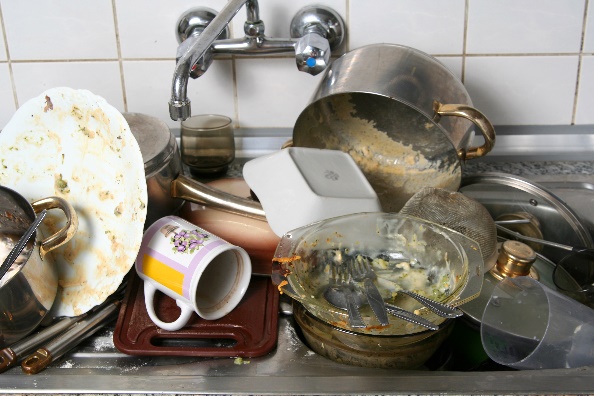 		____________________________________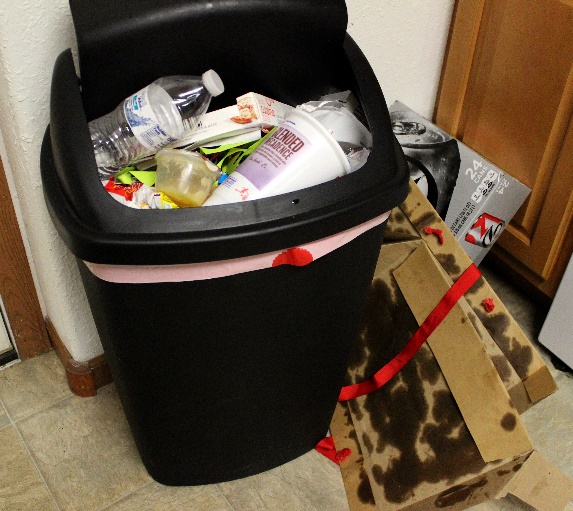 		____________________________________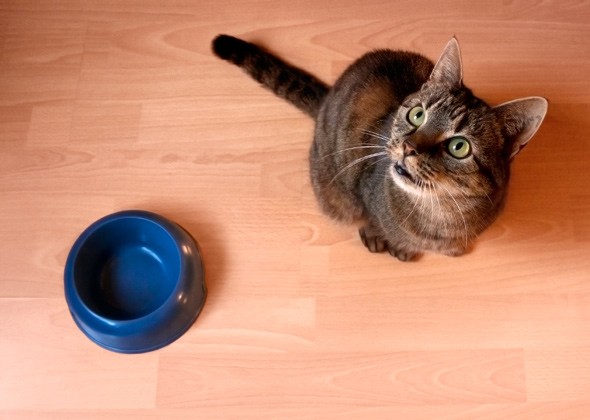 		____________________________________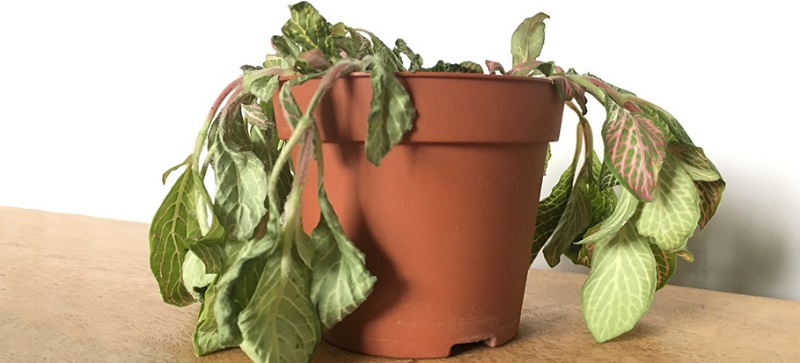 	____________________________________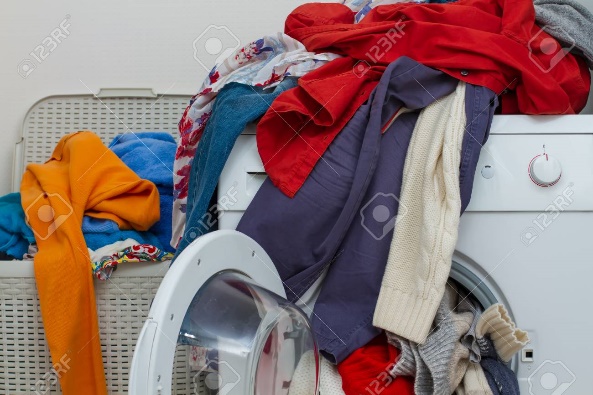 